На основании постановления администрации МР «Печора» от 24.12.2013г.№ 2520 «Об утверждении  муниципальной программы  «Социальное развитие МО МР «Печора»1. Заключить соглашение на предоставление субсидии  из бюджета МО МР «Печора» по конкурсному отбору проектов социально ориентированных некоммерческих организаций, претендующих на получение субсидий из бюджета МО МР «Печора» с  Автономной некоммерческой организацией   Межрайонный центр социального обслуживания населения «Припечорье» на сумму 43000 (сорок три тысячи) рублей.          2. Настоящее  постановление  вступает в силу со дня подписания и подлежит размещению на официальном сайте администрации муниципального района «Печора».Глава муниципального района-руководитель администрации                                                                    Н.Н. ПаншинаАДМИНИСТРАЦИЯ МУНИЦИПАЛЬНОГО РАЙОНА «ПЕЧОРА»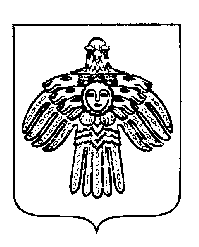 «ПЕЧОРА»  МУНИЦИПАЛЬНÖЙ  РАЙОНСААДМИНИСТРАЦИЯ ПОСТАНОВЛЕНИЕШУÖМПОСТАНОВЛЕНИЕШУÖМПОСТАНОВЛЕНИЕШУÖМ « 23  »     октября     2018 г.г. Печора,  Республика Коми№ 1210             О заключении соглашения  на предоставление субсидий  из бюджета МО МР «Печора» по конкурсному отбору проектов социально ориентированных некоммерческих организаций, претендующих на получение субсидий из бюджета МО МР «Печора»